Bangladesh Medical Association (BMA)List of Life Member-9830. BMA Kishoreganj BranchSl NoVoter NoVoter Details1Voter NoLM-3000001No ImageDR. A. A. MAZHARUL HUQF/Name: Late Nawab AliM/Name: BM & DC Reg. No: NID: Cell: Address: Gouranga Bazar KishoregonjBlood Group: 2Voter NoLM-3000002No ImageDR. MD. FAZLUL HAQF/Name: Late Dr. Dastur AliM/Name: BM & DC Reg. No: NID: Cell: Address: Akra Bazar, KisoregonjBlood Group: 3Voter NoLM-3000003No ImageDR. LUKMAN ALIF/Name: Late Lal MohammadM/Name: BM & DC Reg. No: NID: Cell: Address: Nishargha Goddhuli Nilgonj Road Kisoregonj.Blood Group: 4Voter NoLM-3000004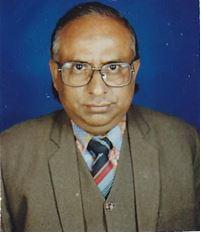 DR. MD. SHAHEB ALI PATHANF/Name: Late Md. Abdul Halim PathanM/Name: BM & DC Reg. No: 4076NID: Cell: 01711662802Address: Shebangon, Station Road, Kishoreganj.Blood Group: 5Voter NoLM-3000005No ImageDR. MD. LUTFULLAHF/Name: A. K. M. Sharfuddin AhmedM/Name: BM & DC Reg. No: NID: Cell: Address: Cresent Pharmacy, Puran Thana Kisoregonj.Blood Group: 6Voter NoLM-3000006No ImageDR. MD. SHAHIDUL HAQUEF/Name: M/Name: BM & DC Reg. No: NID: Cell: Address: Medical Officer Thana Health Complex Kisoregonj.Blood Group: 7Voter NoLM-3000007No ImageDR. MD. MAHABUB IQBALF/Name: Late Abdul MannanM/Name: Late Arzuda BegumBM & DC Reg. No: NID: Cell: 01993410948Address: P.O. Nayamatpur, Upazilla: Karimgonj Kisoregonj.Blood Group: 8Voter NoLM-3000008No ImageDR. MD. SIAZUDDINF/Name: M/Name: BM & DC Reg. No: NID: Cell: Address: Blood Group: TRANSFERED to BMA Dhaka CityLM-14055439Voter NoLM-3000009No ImageDR. MD. ATIQUL SARWARF/Name: Md. Bazlul HaqueM/Name: BM & DC Reg. No: NID: Cell: Address: Res. M.O, Sadar Hospital Kisoregonj.Blood Group: 10Voter NoLM-3000010No ImageDR. ABDUL HOQUEF/Name: Late Hasen UddinM/Name: BM & DC Reg. No: NID: Cell: Address: THC, Sador Thana KisoregonjBlood Group: 11Voter NoLM-3000011No ImageDR. MD. ALI AKBARF/Name: Abdul Halim SarkerM/Name: BM & DC Reg. No: NID: Cell: Address: Sonalab Station Road KisoregonjBlood Group: 12Voter NoLM-3000012No ImageDR. MD. LUTFUR RAHMAN KHANF/Name: Late Md.  Elahi Newaz KhanM/Name: BM & DC Reg. No: NID: Cell: Address: THC, Pakandia KisoregonjBlood Group: 13Voter NoLM-3000013No ImageDR. MD. SIRAJUL HAQUE TALUKDERF/Name: Safir Uddin TalukderM/Name: BM & DC Reg. No: NID: Cell: Address: Blood Group: 14Voter NoLM-3000014No ImageDR. DEEN MOHAMMADF/Name: Lal MohammadM/Name: BM & DC Reg. No: NID: Cell: Address: TH & FPO, Tarail KisoregonjBlood Group: 15Voter NoLM-3000015No ImageDR. CHANDRO SHEKORE BOSEF/Name: M/Name: BM & DC Reg. No: NID: Cell: Address: Trasnfered To Dhaka City LM--2870Blood Group: TRANSFERED to BMA Dhaka CityLM-140554316Voter NoLM-3000016No ImageDR. MD. HATEMF/Name: Md. Abdul BariM/Name: BM & DC Reg. No: NID: Cell: Address: TH & FPO, Bajetpur KisoregonjBlood Group: 17Voter NoLM-3000017No ImageDR. MD. AFTAB UDDINF/Name: M/Name: BM & DC Reg. No: NID: Cell: Address: Blood Group: TRANSFERED to BMA Dhaka CityLM-140554318Voter NoLM-3000018No ImageDR. MD. ABDUL KHALEQUE CHAKDERF/Name: Md. Imam Hossain ChakderM/Name: BM & DC Reg. No: NID: Cell: Address: AD(CC) DFPO KisoregonjBlood Group: 19Voter NoLM-3000019No ImageDR. MAHMUD HASANF/Name: M/Name: BM & DC Reg. No: NID: Cell: Address: Blood Group: TRANSFERED to BMA Dhaka CityLM-140554320Voter NoLM-3000020No ImageDR. MD. NAZRUL ISLAMF/Name: Late Mofizuddin AhmedM/Name: BM & DC Reg. No: NID: Cell: Address: TH & FPO, Katiadi KisoregonjBlood Group: 21Voter NoLM-3000021No ImageDR. MD. ABDUL MUKTADIR BHUIYANF/Name: Md. Abdul Halim BhuiyanM/Name: BM & DC Reg. No: NID: Cell: Address: RMO, TH & FPO, Katiadi KisoregonjBlood Group: 22Voter NoLM-3000022No ImageDR. MD. ISRAIL HUSSAINF/Name: Md. Sabel AliM/Name: BM & DC Reg. No: NID: Cell: Address: M.O., T.H.C , Sadar Hospital KisoregonjBlood Group: 23Voter NoLM-3000023No ImageDR. SAKTI PROSHAD BANIKF/Name: Sachindra Kumar BanikM/Name: BM & DC Reg. No: NID: Cell: Address: MO(MCH-FP) Bajetpur KisoregonjBlood Group: 24Voter NoLM-3000024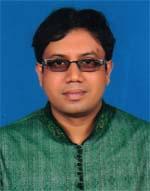 DR. MOHAMMAD MIZANUR RAHMANF/Name: Moyez Uddin AhmedM/Name: Razia KhatunBM & DC Reg. No: 38724NID: 4821104671445Cell: 01718167646Address: Nobi Pharmacy, Bhairab, KishoregonjBlood Group: B+25Voter NoLM-3000024No ImageDR. S. N. E HANGSU MOHAN SAHA ROYF/Name: Late Radhika Mohan Saha RoyM/Name: BM & DC Reg. No: NID: Cell: Address: THC, Katiadi Kisoregonj.Blood Group: 26Voter NoLM-3000025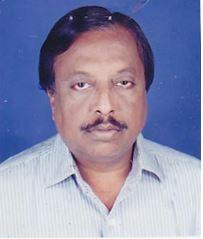 DR. MD. AZHARUL ISLAMF/Name: Late Akhter Uddin AhmedM/Name: BM & DC Reg. No: NID: Cell: Address: M.O. Civil Surgon KisoregonjBlood Group: 27Voter NoLM-3000026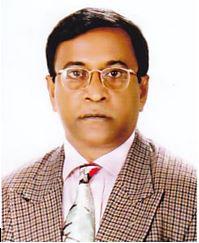 DR. A. N. M. NAUSHAD KHANF/Name: Abdul Halim KhanM/Name: BM & DC Reg. No: NID: Cell: Address: M.O. Sador Thana KisoregonjBlood Group: 28Voter NoLM-3000027No ImageDR. CHAYAN SAHA ROYF/Name: Kumud Chandra Saha RoyM/Name: BM & DC Reg. No: NID: Cell: Address: M.O. Katiadi KisoregonjBlood Group: 29Voter NoLM-3000028No ImageDR. MD. ABDUL HAMIDF/Name: Md. Mizanur RahmanM/Name: BM & DC Reg. No: NID: Cell: Address: THC, Karimgonj KisoregonjBlood Group: 30Voter NoLM-3000029No ImageDR. MD. GOLAM KABIRF/Name: Md. Abdul Quddus BhuiyanM/Name: BM & DC Reg. No: NID: Cell: Address: THC, Karimgonj KisoregonjBlood Group: 31Voter NoLM-3000030No ImageDR. SANDIP DUTTA ROYF/Name: Sukhender Nath RoyM/Name: BM & DC Reg. No: NID: Cell: Address: RMO, THC, Nikalee KisoregonjBlood Group: 32Voter NoLM-3000031No ImageDR. SYED MD. MANJURUL HOQUEF/Name: Syed Md. Mujibul HoqueM/Name: BM & DC Reg. No: NID: Cell: Address: RMO, THC, Nikalee KisoregonjBlood Group: 33Voter NoLM-3000032No ImageDR. MD. SHADAT KABIR MUKULF/Name: Late Md. Mir HossainM/Name: BM & DC Reg. No: NID: Cell: Address: Humy Dew Rest Hosuse , Bottala KisoregonjBlood Group: 34Voter NoLM-3000033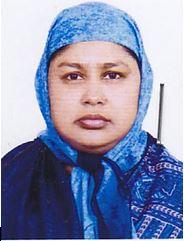 DR. SUFIA KHATUNF/Name: Abdus Sattar FakirM/Name: BM & DC Reg. No: NID: Cell: Address: 528, Kharampatty KisoregonjBlood Group: 35Voter NoLM-3000034No ImageDR. MD. HABIBUR RAHMANF/Name: Khurshed Uddin AhmedM/Name: BM & DC Reg. No: NID: Cell: Address: MD(CC) DFPO KisoregonjBlood Group: 36Voter NoLM-3000035No ImageDR. MD. AMZAD HOSSAIN KHANF/Name: Md. Firoj MiahM/Name: BM & DC Reg. No: NID: Cell: Address: Blood Group: 37Voter NoLM-3000036No ImageDR. MD. ABUL KASHEM AZADF/Name: M/Name: BM & DC Reg. No: NID: Cell: Address: Blood Group: TRANSFERED to BMA Dhaka CityLM-140554338Voter NoLM-3000037No ImageDR. SHAHERA BEGUMF/Name: Md. Nurul HuqM/Name: BM & DC Reg. No: NID: Cell: Address: M.O. MCHP, Vairab KisoregonjBlood Group: 39Voter NoLM-3000038No ImageDR. MD. HELAL UDDINF/Name: Md. Fazlul HoqueM/Name: BM & DC Reg. No: NID: Cell: Address: M.O. MCHP, Karimgonj KisoregonjBlood Group: 40Voter NoLM-3000039No ImageDR. NAIMUN NESA BEGUMF/Name: Late Abdul Quyum KhanM/Name: BM & DC Reg. No: NID: Cell: Address: THC, Katiadi KisoregonjBlood Group: 41Voter NoLM-3000040No ImageDR. HALIMA AKHTERF/Name: Md. Abdus SamadM/Name: BM & DC Reg. No: NID: Cell: Address: MO(MCH-FP) Hossainpur KisoregonjBlood Group: 42Voter NoLM-3000041No ImageDR. MUHAMMAD SHIBBIR AHMEDF/Name: M/Name: BM & DC Reg. No: NID: Cell: Address: Blood Group: TRANSFERED to BMA Dhaka CityLM-140554343Voter NoLM-3000042No ImageDR. MD. MOSHARROF HOSSAINF/Name: Md. Belayed HossainM/Name: BM & DC Reg. No: NID: Cell: Address: Reg. Eye Dept., JIMCH, Bajayetpur KisoregonjBlood Group: 44Voter NoLM-3000043No ImageDR. A.T.M. YUSUF HAROONF/Name: Shaheed  M. Abdul AliM/Name: BM & DC Reg. No: NID: Cell: Address: Asst. Prof. Dept. Of Surgery, JIMCH KisoregonjBlood Group: 45Voter NoLM-3000044No ImageDR. MD. JAHIRUL ISLAMF/Name: M/Name: BM & DC Reg. No: NID: Cell: Address: Eidgah Road Solakia KisoregonjBlood Group: 46Voter NoLM-3000045No ImageDR. MD. AMINUL HAQUE AKHANDAF/Name: M/Name: BM & DC Reg. No: NID: Cell: Address: Eye Specialist Sadar Hospital, Kisoregonj.Blood Group: 47Voter NoLM-3000046No ImageDR. MD. MASHIUR RAHMANF/Name: Late Islam UddinM/Name: BM & DC Reg. No: NID: Cell: Address: Z.. Islam Medical Collage Hospital Bhagalpur, Bajetpur Kisoregonj.Blood Group: 48Voter NoLM-3000047No ImageDR. A.K.M. ABDUS SATTERF/Name: M/Name: BM & DC Reg. No: NID: Cell: Address: Z. Islam Medical Collage Hospital Bhagalpur Bajetpur, Kisoregonj.Blood Group: 49Voter NoLM-3000048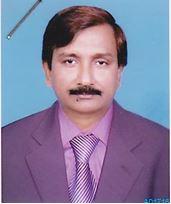 DR. MOHAMMAD MOHSINF/Name: Md. Husain Ali.M/Name: BM & DC Reg. No: NID: Cell: Address: Junior Consultant (Child) Adhunik Sadar Hospital,  Kisoregonj.Blood Group: A+50Voter NoLM-3000049No ImageDR. A.B.M. AZIZUL ISLAMF/Name: M/Name: BM & DC Reg. No: NID: Cell: Address: aBlood Group: 51Voter NoLM-3000050No ImageDR. MD. MONZUR-UL-KARIM KHANF/Name: M/Name: BM & DC Reg. No: NID: Cell: Address: Blood Group: 52Voter NoLM-3000051No ImageDR. SAEDUR RAHMANF/Name: M/Name: BM & DC Reg. No: NID: Cell: Address: Prof. of Paediatrics, Jahurul Islam Medical College Hospital, Dhaka.Blood Group: 53Voter NoLM-3000052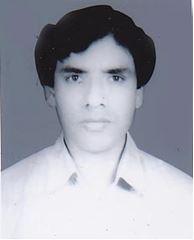 DR. DR. ASHRAF UDDINF/Name: Md. Salim UddinM/Name: BM & DC Reg. No: NID: Cell: Address: 1286, Tanika Mansion, Tonka G. Hosp. KisoregonjBlood Group: 54Voter NoLM-3000053No ImageDR. MUHI UDDIN AHMEDF/Name: Late Mafiz Uddin AhmedM/Name: BM & DC Reg. No: NID: Cell: Address: 683 Kazi Nazrul Islam By Road KisoregonjBlood Group: 55Voter NoLM-3000054No ImageDR. MD. JAHIRUL ISLAMF/Name: Late Abdul Bari SiddiqueM/Name: BM & DC Reg. No: NID: Cell: Address: Eidgah Road, Solakia, Kisoregonj.Blood Group: 56Voter NoLM-3000055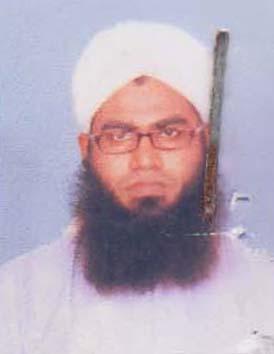 DR. MOHAMMAD SHAJIBUL ISLAMF/Name: Late Mohammad ShahabuddinM/Name: Mrs. Rabia Akhter KhatunBM & DC Reg. No: 42864NID: 2691649421701Cell: 01711604777Address: Chad Palace (1st Floor), Kharampott, KishoreganjBlood Group: AB_po57Voter NoLM-3000056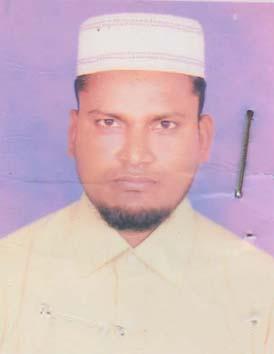 DR. MOHAMMAD SHAFIUL ALAMF/Name: Md. Rais UddinM/Name: Mrs. Rahima KhutonBM & DC Reg. No: 36085NID: 4814969161275Cell: 01671327056Address: Shreenagor Old Court Road, KishoreganjBlood Group: B+58Voter NoLM-3000057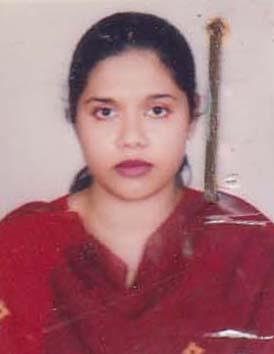 DR. TASNIN SULTANAF/Name: Md. Idrish AliM/Name: Mrs. Noorjahan BegumBM & DC Reg. No: 43822NID: 4814969161206Cell: 01711940961Address: Shreenagor Old Court Road, KishoreganjBlood Group: O+59Voter NoLM-3000058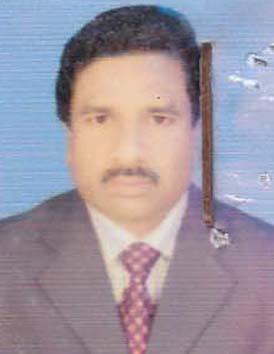 DR. SASHANKA KUMAR SUTRADHARF/Name: Late Dr. Satish Chandra SutradharM/Name: Shanti Lata SutradharBM & DC Reg. No: 15909NID: 4824903312140Cell: 01711683207Address: Adhunik Sadar Hospital, KishoregonjBlood Group: O+60Voter NoLM-3000059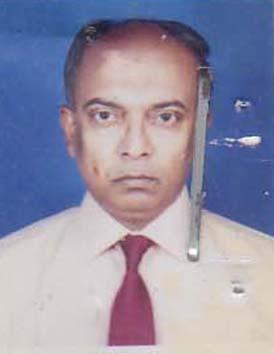 MOLLA NAZRUL ISLAMF/Name: Late. Molla Yousuf AliM/Name: Mrs. Morium BegumBM & DC Reg. No: 16200NID: 4824903312914Cell: 01711420373Address: Junior Consultant Surgery, Adunik Sadar Hospital, KishoreganjBlood Group: B+61Voter NoLM-3000060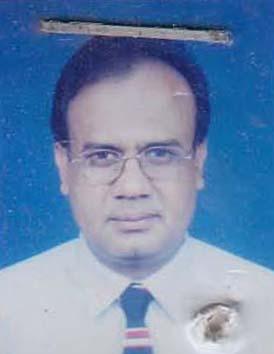 DR. MD. ABU TAHERF/Name: Late M.a. TalebM/Name: Late Ajofa BegumBM & DC Reg. No: 13123NID: 4824909355235Cell: 01714029564Address: Junior Consultant Cardiology (CC) Sadar Hospital, KishoregonjBlood Group: A+62Voter NoLM-3000061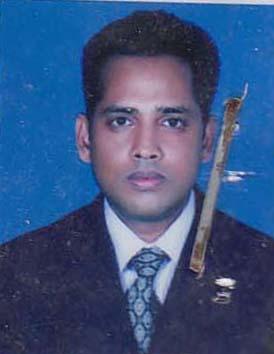 DR. MOHAMMAD ABDUL WAHAB (BADAL)F/Name: Late Mohammad Ain Uddin SarkarM/Name: Mrs Sayeda KhatunBM & DC Reg. No: 32213NID: 4824906329747Cell: 01711239690Address: 1146, Sarkari Pukur Par, Kharampotti, KishoregonjBlood Group: O+63Voter NoLM-3000062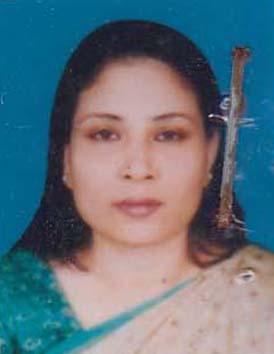 DR. RAWSHAN AKHTER JAHANF/Name: SK. Ahmed HossainM/Name: Begum Akhter TahanBM & DC Reg. No: 44709NID: 4824905322217Cell: 01716365288Address: Barnali, Harua, KishoreganjBlood Group: B+64Voter NoLM-3000063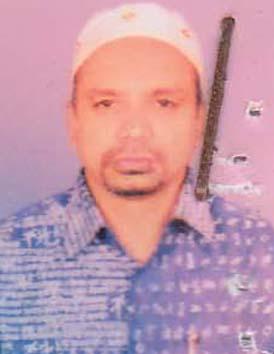 DR. MD. ABU TAHER MEANF/Name: L. Abdul Hye BepariM/Name: Fatema BegumBM & DC Reg. No: 18779NID: 2695434704764Cell: 01711606760Address: Medilab Health Centre, Station Road, Kishoregonj-2300Blood Group: B+65Voter NoLM-3000064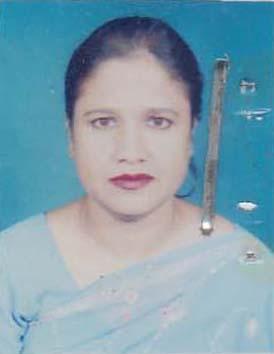 DR. SULTANA RAZEAF/Name: Late Md. Mohi UddinM/Name: Late Julekha KhatunBM & DC Reg. No: 28722NID: 4824901300637Cell: 01712564606Address: Medical Officer, Adhunik Sadar Hospital, KishoregonjBlood Group: A+66Voter NoLM-3000065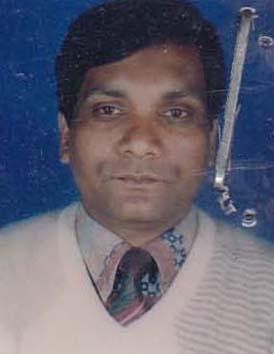 DR. MD. GOLAM FARUQUEF/Name: Md. Abdul Latif (Late)M/Name: Mst. Amena KhatunBM & DC Reg. No: 28723NID: 4824901300636Cell: 01712080727Address: Medical Officer, Adhunik Sadar Hospital, KishoregonjBlood Group: B+67Voter NoLM-3000066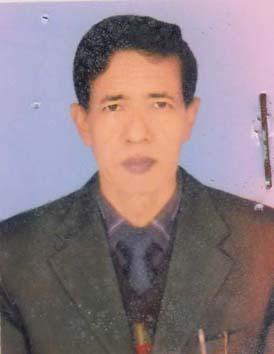 DR. MD. RAMJAN MAHMUDF/Name: Late Md. Sirajul HaqueM/Name: Late Meherun NetchaBM & DC Reg. No: 35699NID: 4824901300465Cell: 01715054215Address: C.D.C. KishoregongBlood Group: O+68Voter NoLM-3000067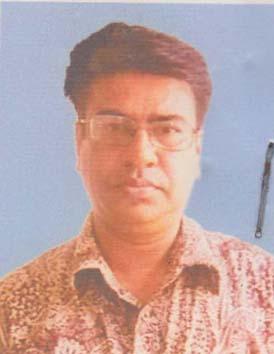 DR. MD. AHSANUL HAQUE MUKULF/Name: Late Abu Bakar SiddiqueM/Name: Late- Amena Khatun ChowdhuryBM & DC Reg. No: 19486NID: 4824905326473Cell: 01820067488Address: UHCFPO, Nikli, KishorgonjBlood Group: O+69Voter NoLM-3000068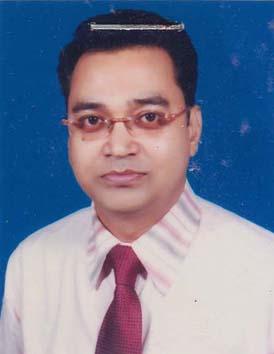 DR. HARE KRISHNA DEBNATHF/Name: Sashi Mohan DebnathM/Name: Parul DebnathBM & DC Reg. No: 28094NID: 4824902307039Cell: 01711186207Address: Medical Officer, Uphcp, Municipality, KishoregonjBlood Group: B+70Voter NoLM-3000069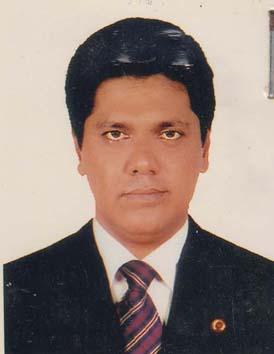 DR. BULBUL AHMADF/Name: Late- Abdul AzizzM/Name: Late- Banecha KhatunBM & DC Reg. No: 40424NID: 4815999892002Cell: 01711147295Address: MAA O Shisu General Hospital Komoipur,Blood Group: 71Voter NoLM-3000070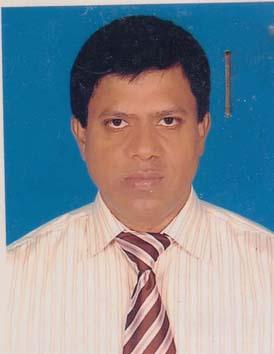 DR. HARIPADA DEB NATHF/Name: Late Atul Chandra Deb NathM/Name: Bina Deb NathBM & DC Reg. No: 20088NID: 482108695788Cell: 01711067271Address: Upazilla Health Complex, Pohairab, KishoreganjBlood Group: A+72Voter NoLM-3000071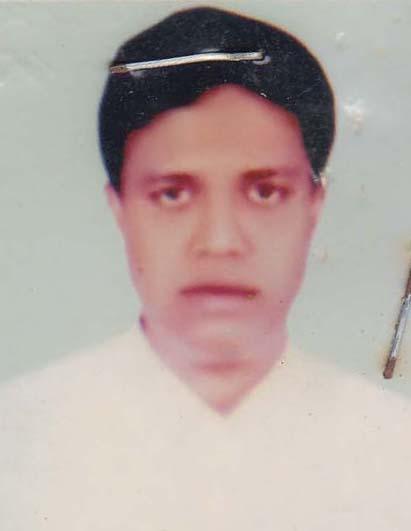 DR. MD. TAUHIDUL ISLAMF/Name: Abdul KhalequeM/Name: LutfunnaharBM & DC Reg. No: 32925NID: 6826302107484Cell: 01748921218Address: 8, Selim House, Komolapur, Bhairab, KishoregonjBlood Group: O+73Voter NoLM-3000072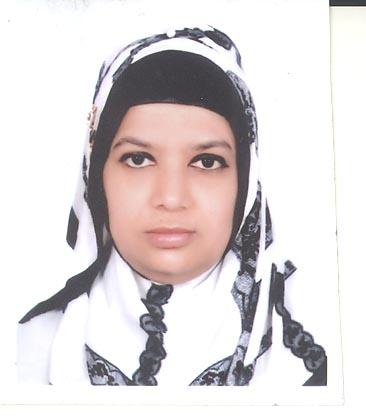 DR. TASLIMA HAQUEF/Name: Late, Abdur RahimM/Name: Mrs: Hosneara KhatunBM & DC Reg. No: 18468NID: 4821104674575Cell: 01711523969Address: House #15. C-2, Road # 07, (Dynesty), Gulshan, DhakaBlood Group: O+74Voter NoLM-3000073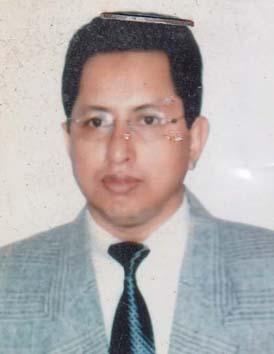 DR. MD. AZIZUL HAQUEF/Name: Late. Alhaj, Dr. Md. Sirajul IslamM/Name: Mrs. Anwara IslamBM & DC Reg. No: 15469NID: 4821104674574Cell: 01199437160Address: House # 15, C-2, Road # 07, (Dynesty), Gulshan-1, DhakaBlood Group: O+75Voter NoLM-3000074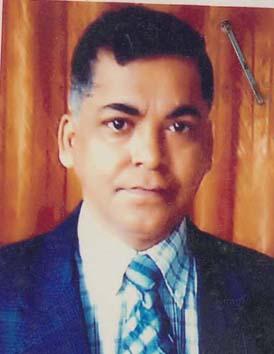 DR. MD. MOMTAZUL HOQUEF/Name: Late Haji Abdul LatifM/Name: Late, Haji Momena KhatunBM & DC Reg. No: 14720NID: 4821109698428Cell: 01190349280Address: UHFPO, UPZ,  Bhairab, KishoreganjBlood Group: 76Voter NoLM-3000075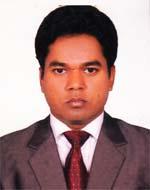 DR. NAZMUL HASAN BHUIYANF/Name: Idris BhuiyanM/Name: Jesmin BegumBM & DC Reg. No: 49652NID: 4810247729864Cell: 01716030316Address: New Doctors Quarter, 250 Beded District Hospital, KishoregonjBlood Group: B+77Voter NoLM-3000076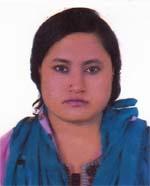 DR. MAHAMUDA AKTERF/Name: Md. Azgar AliM/Name: Bedena BegumBM & DC Reg. No: 53697NID: 2692846958459Cell: 01723573733Address: New Doctors Quarter, 250 Beded District Hospital, KishoregonjBlood Group: O+78Voter NoLM-3000077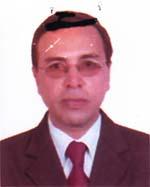 DR. ABU SALEH MD. EKRAM UDDINF/Name: Late Janab Solaiman BodshaM/Name: Late Janab Momtaz BegumBM & DC Reg. No: 15547NID: 2694813863825Cell: 01771110415Address: Junior Consultant, CDC, KishoregonjBlood Group: B+79Voter NoLM-3000078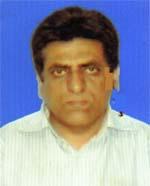 DR. SYED KHAWAJA MASUDUZZAMANF/Name: Late Syed Khawaja SahidullahM/Name: Fazilatunnessa BegumBM & DC Reg. No: 29322NID: Cell: 01711227991Address: A-89 Hospital Quarter, Sadar Hospital, KishoregonjBlood Group: B+80Voter NoLM-3000079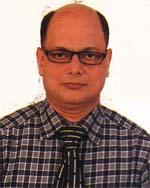 DR. SUSHIL KUMAR SHILF/Name: Santi Ranjan ShilM/Name: Bakul Bala ShilBM & DC Reg. No: 26906NID: 4824903312278Cell: 01711139267Address: Chhaya Prosthe, 206/1, Kharampatti, KishoregonjBlood Group: B+81Voter NoLM-3000080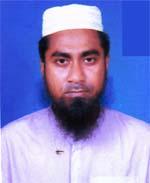 DR. MOHAMMED MANSUROL HAQUEF/Name: Md. Aymul HaqueM/Name: Mts. Rowson Ara HaqueBM & DC Reg. No: 43192NID: 4819294801577Cell: 01914857552Address: Okil Para, KishoregonjBlood Group: O+82Voter NoLM-3000081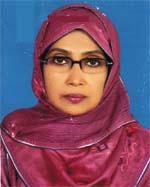 DR. NAHID SATTARF/Name: Md. Abdus SattarM/Name: Mrs. Rezia BegumBM & DC Reg. No: 21927NID: 6125203665927Cell: 01715120829Address: Hoybath Nagor, KishoregonjBlood Group: A+83Voter NoLM-3000082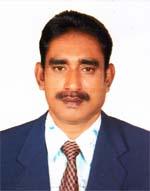 DR. JASHODA DULAL SAHAF/Name: Sachindra Mohan SahaM/Name: Gita Rani SahaBM & DC Reg. No: 20638NID: 33183285951464Cell: 01711947726Address: MCWC Sadar, KishoregonjBlood Group: AB+84Voter NoLM-3000083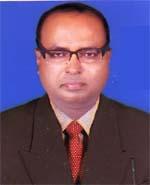 DR. HALISH RANJEN SARKERF/Name: Nikhil Chandra SarkerM/Name: Late Bela Rani SarkerBM & DC Reg. No: 25781NID: 4820603418508Cell: 01710835387Address: Upazilla Health Complex, Bajitpur, KishoreganjBlood Group: O+85Voter NoLM-3000084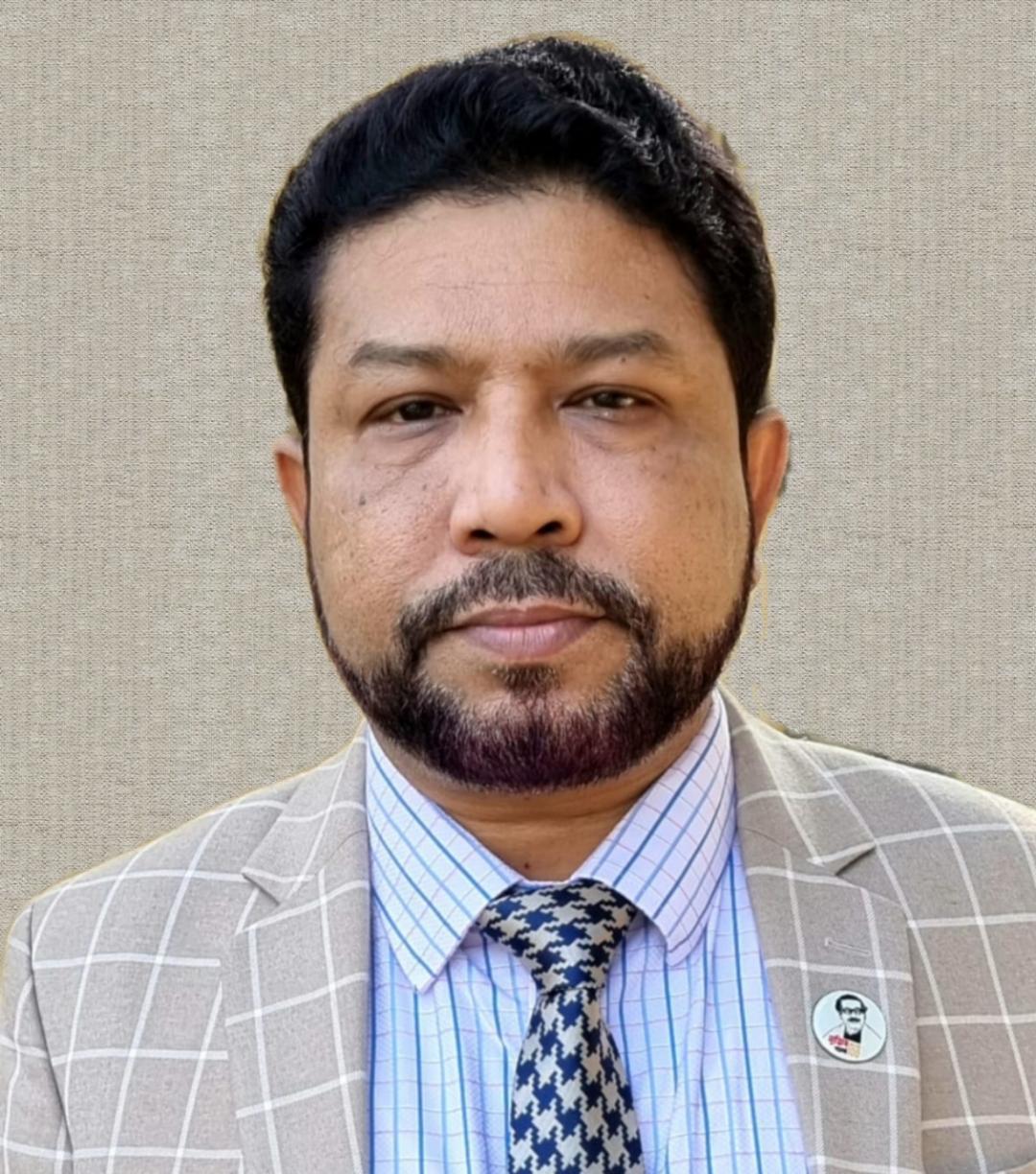 DR.MD.MUJIBUR RAHMANF/Name: Late Ashek Ali AkandaM/Name: Mrs. Jahan Ara BegumBM & DC Reg. No: 28608NID: 2611038870300Cell: 01715046140Address: B/2 Uttara Road, Nogua, KishoregonjBlood Group: B+86Voter NoLM-3000085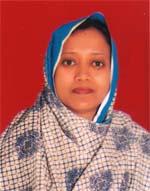 DR. TASLIM ARA NILAF/Name: Safir Uddin AhmedM/Name: Hosne Ara BegumBM & DC Reg. No: 30822NID: 2611038868892Cell: 01715303483Address: B/2 Uttara Road, Nogua, KishoregonjBlood Group: B+87Voter NoLM-3000086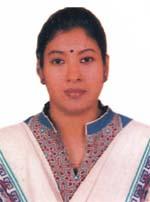 DR. ZENAT RAIHANAF/Name: Md. Enayet Uddin KhanM/Name: Shahana BegumBM & DC Reg. No: 46970NID: 19836125214208095Cell: 01914857929Address: Upazilla Health Complex, Tarail, KishoregonjBlood Group: O+88Voter NoLM-3000087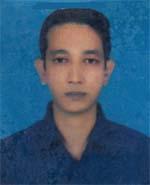 DR. MD. BADRUL HASSANF/Name: Md. Obaidur RahmanM/Name: Late Hasna HenaBM & DC Reg. No: 47973NID: 6125214204461Cell: 01925950801Address: Upazilla Health Complex, Tarail, KishoregonjBlood Group: O+89Voter NoLM-3000088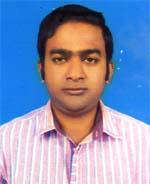 DR. MD. AZHARUL ISLAMF/Name: Md. Nurul IslamM/Name: Razia AkterBM & DC Reg. No: 57825NID: 4824907491604Cell: 01719072143Address: Upazilla Health Complex, Tarail, KishoregonjBlood Group: AB+90Voter NoLM-3000089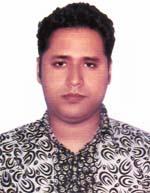 DR. MOHAMMAD SHADIK HOSSAINF/Name: Md. Siddiqure Hossain SarkerM/Name: Mrs. Dil Asa AkhterBM & DC Reg. No: 55182NID: 2699501912180Cell: 01920073273Address: 138, New Town, KishoreganjBlood Group: B+91Voter NoLM-3000090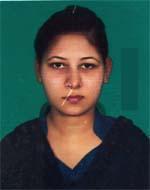 DR. TABASSUM TAJRIN BINTY ALAMF/Name: Shah Alam TalukderM/Name: Meshgan Mahal SiddiquaBM & DC Reg. No: 66778NID: 19909319400037793Cell: 01676336550Address: 138, New Town, Kishoreganj.Blood Group: A+92Voter NoLM-3000091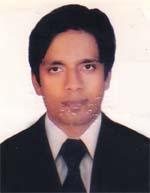 DR. MUHAMMAD TAUFIQUR RAHMANF/Name: Late Md. Mojibur RahmanM/Name: Mrs. ShamsunnaharBM & DC Reg. No: 46122NID: 4525315721210Cell: 01712905693Address: 4032, Fatema Monjeel, Kharam Potty, KishoreganjBlood Group: B+93Voter NoLM-3000092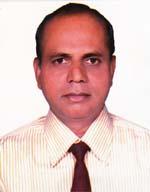 DR. MD. ABDUL HAIF/Name: Late Md. Abdul JabbarM/Name: Late Mrs. Johura AktherBM & DC Reg. No: 22253NID: 4824907337217Cell: 01727171965Address: NRV Clinic, Ishak Plaza, Puranthana, KishoreganjBlood Group: AB+94Voter NoLM-3000093DR. MOHAMMAD MIZANUR RAHMANF/Name: Moyez Uddin AhmedM/Name: Razia KhatunBM & DC Reg. No: 38724NID: 4821104671445Cell: 01718167646Address: Nobi Pharmacy, Bhairab Kishoreganj.Blood Group: B+95Voter NoLM-3000094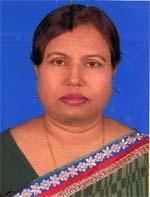 DR. HUSNA BEGUMF/Name: Late Ausaf Uddin AhmedM/Name: Late Mahfuja AhmedBM & DC Reg. No: 21524NID: 48249033114816Cell: 01711353967Address: 1182, Kharam Patti, KishoregonjBlood Group: A+96Voter NoLM-3000095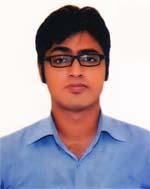 DR. MD. BENZAMINF/Name: Md. Nazrul IslamM/Name: Rebeka SultanaBM & DC Reg. No: 57029NID: 4811183640702Cell: 01719183948Address: House No. 330, Rofiqul Islam Mohila College Road, Bhairabpur, BhairabBlood Group: B+97Voter NoLM-3000096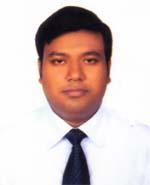 DR. MD. TANVIR HASANF/Name: Md. Zahedul AlamM/Name: Mst. Jahanara Akther KhanomBM & DC Reg. No: 51734NID: 19844812713404981Cell: 01716598735Address: Doctors Quarter,(Golap) Upazilla Health Complex, Hossainpur, KishoregonjBlood Group: A+98Voter NoLM-3000097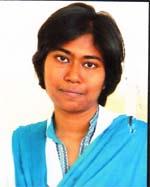 DR. TANZINA HAQUE SHAWONF/Name: Mohd. Ashanul HaqueM/Name: Sultana JesminBM & DC Reg. No: 74003NID: 19914824905000049Cell: 01748098105Address: 283, Nabadhara, Bismillah Masjid Road, Harua, kishoregonjBlood Group: O+